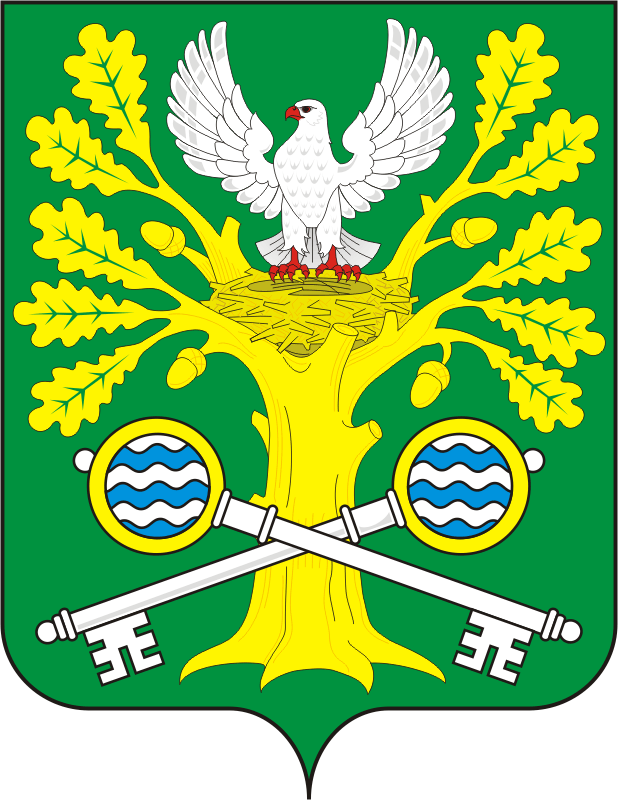 СОВЕТ ДЕПУТАТОВ  МУНИЦИПАЛЬНОГО ОБРАЗОВАНИЯСТАРОСОКУЛАКСКИЙ  СЕЛЬСОВЕТ САРАКТАШСКОГО РАЙОНАОРЕНБУРГСКОЙ ОБЛАСТИ ТРЕТЬЕГО СОЗЫВАРЕШЕНИЕтридцать седьмого заседания Совета депутатовмуниципального образования Старосокулакский  сельсоветтретий созыв20 декабря 2019 года               с. Старый Сокулак                                    №  75-р         В соответствии с частью 3 статьи 27 Устава муниципального образования Старосокулакский сельсовет, в связи с временным отсутствием главы муниципального образования Старосокулакский  сельсовет Саракташского района Оренбургской области Ельчанина Александра Сергеевича         Совет депутатов Старосокулакского сельсоветаР Е Ш И Л :        1. Возложить с 20.12.2019 года временное исполнение полномочий  главы  муниципального образования Старосокулакский сельсовет Саракташского района Оренбургской области включая обязанности по руководству администрацией без освобождения от основной работы, определенной трудовым договором,  на специалиста 1 категории администрации Старосокулакского сельсовета Кучерову Анну Юрьевну на период временного отсутствия главы муниципального образования Старосокулакский  сельсовет Саракташского района Оренбургской области Ельчанина Александра Сергеевича.         2. Установить Кучеровой Анне Юрьевне временно исполняющей полномочия главы муниципального образования Старосокулакский сельсовет Саракташского района Оренбургской области ежемесячное денежное содержание главы сельсовета согласно штатному расписанию.        3. Настоящее решение вступает в силу после его принятия.        4. Контроль за исполнением настоящего решения возложить на  постоянную комиссию Совета депутатов сельсовета по мандатным вопросам, вопросам местного самоуправления, законности, правопорядка ( Тришечкина Е.П.) Заместитель председателяСовета депутатов сельсовета                                                 Смирнова Т.Н.Разослано: Кучеровой А.Ю., прокуратуре района, постоянной комиссии, бухгалтерии, в дело  О временном исполнении полномочий главы муниципального образования Старосокулакский сельсовет Саракташского района Оренбургской области